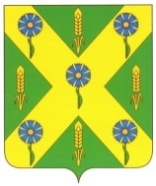 РОССИЙСКАЯ  ФЕДЕРАЦИЯОРЛОВСКАЯ ОБЛАСТЬАДМИНИСТРАЦИЯ НОВОСИЛЬСКОГО РАЙОНАПОСТАНОВЛЕНИЕ_____30.12.2020 г._____      	                                                                     №   391          г. НовосильОб утверждении муниципальной программы «Образование в Новосильском  районе»В соответствии с Федеральным законом от 06.10.2003 г. № 131-ФЗ «Об общих принципах организации местного самоуправления в Российской Федерации", руководствуясь статьей 179 Бюджетного кодекса Российской Федерации, постановлением администрации Новосильского района от 07.11.2013 № 288 «Об утверждении Порядка разработки, реализации и оценки эффективности муниципальных программ и Методических указаний по разработке и реализации муниципальных программ», в целях развития муниципальной системы образования Новосильского района  администрация Новосильского района постановляет:1.Утвердить муниципальную программу «Образование в Новосильском районе»  согласно приложению.2.Начальнику  финансового отдела  администрации  Новосильского района  (Сергеева Е.А.) при подготовке проекта бюджета Новосильского района на соответствующие годы предусмотреть необходимое финансирование для реализации муниципальной программы «Образование в Новосильском районе».	3.Разместить настоящее постановление на официальном сайте администрации Новосильского района в информационно-телекоммуникационной сети «Интернет».4. Настоящее постановление вступает в силу с 01 января 2021 года.5. Контроль за исполнением настоящего постановления возложить на заместителя главы администрации Новосильского района по социальным вопросам   Змейкову Елену Леонидовну.Глава района	                                                                           Е.Н. Демин